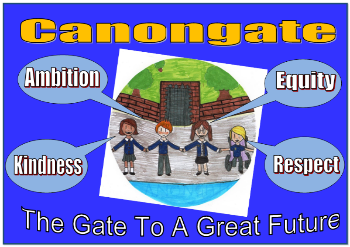 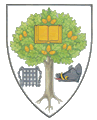 Canongate Primary School – P4 Learning Letter  Term 1 2023/24Dear Parent/Carer,																		As part of our home/school partnership, we are aware that parents would like to know what their child(ren) are learning in school.  Please use our Learning Letter to discuss your child’s learning with them.Please find an overview below of the areas they will be exploring this term.  These are the overarching ‘Learning Intentions’ for the whole class for the term.  Individual children’s targets may differ slightly based on need.  Please don’t hesitate to contact the school if you have any queries or if there is something you feel you could support us with.STOP PRESSP4 will be running our CHARITIES COFFEE MORNING on FRIDAY 29 Sept. Times to be confirmed. We will need volunteers to help with baking donations, decorations, money & serving. Please let me know on Seesaw.Mrs Fiona Dearle   P4Important Class InformationReadingWe are trying to understand the benefits of reading for pleasure. We will use our scrapbooks to help with this; we will also choose books from the Bookery & class library.Some learners will use Clicker to support their reading progress.Some learners will use a thesaurus to extend their vocabulary.We will set and comment on progress of personal reading targets.We will improve our ability to read aloud with fluency, confidence and experiment with pace and tone.We will use “reading keys” to learn about a range of reading skills.WritingWe will explore a range of poems including The Sound Collector by Roger McGough.We will learn about a range of poetic devices eg repetition, alliteration, rhyme to write our own poems.We will be focusing on building our vocabulary by thinking of “other ways to say…”We will try hard to form our letters correctly & join letters.Listening & TalkingWe will learn to listen for key information by taking notes under headings.We will be able to listen & comment on our class novel.Maths We will focus on making links between 3&6 and 4&8 times tables.We will review multiples of 10, rounding to nearest 10, 100, 1000. We will learn the purpose & language of estimation. We will check our understanding of place value. We will use a variety of coin & note combinations to pay for items & give change within £10.Some learners will explore addition & subtraction strategies using flexible partitioning, regrouping & exchange.Some learners will compare costs & work out affordability within a given budget.Science with Mrs HogbenWe are learning to describe what energy is and the different forms of energy in our everyday lives.We are learning to discuss sources of energy and what makes energy renewable or non-renewable.We are learning to research & present information on renewable & non-renewable energiesHealth & Wellbeing incl.P.E & Planning for Choices & ChangeHealth & WellbeingWe will learn about the 5 Ways to Wellbeing.We will investigate United Nations Rights of the Child & use them to think about our Class Charter.We will create our Class Charter & use it to help us to understand friendships, personal space & our rights.Some children will take part in Lego Club & Kitbag sessions.PEWe will be focussing ball skills & teamwork & building our stamina by running the mile.I am developing netball skills and techniques and improving my level of performance and fitness.We will learn about how physical activity is one of the 5 Ways to Wellbeing and its importance for my physical & mental health.Planning for Choices & ChangeBy taking part in our Charities Coffee Morning we will learn to recognise our own skills & abilities as well as those of others.We will be able to describe the kinds of work people do and find out about the wider world of work.Expressive ArtsMusic We will complete a 6 week unit of work. We learn about pulse, tempo, rhythm & pitch. We will be able to identify the main sections of a song. We will be able to name some of the instruments we can hear in the songs.ArtWe will create and present work that shows our developing skills in using the 7 visual elements of art – line, colour, shape, texture We will focus on line & colour this term.DramaNot this termReligious & Moral Education (RME)Not this termDigital Literacy/TechnologyWe will create flip books based on the poem “On The Ning Nang Nong”.We will plan a short animation to complete next term.Social Studies We will learn about the importance of local organisations in providing for the needs of my local community.We will learn about local charities – Families First & Riding for the Disabled. We will take on different roles to plan and run a coffee morning to raise money for these charities.We will be able to talk about the importance of all roles in the success of a business or enterprise eg our coffee morning.FrenchWe are learning to recall greetings, classroom instructions, days of the week/months of the year.We are learning to say & write numbers to 31.We are learning to ask & say the date.Outdoor EducationWe will be exploring a range of knots & team building.Daily RequirementsWarm & waterproof jacket for outdoor play and learning experiences.A change of shoes e.g. bring indoor shoes for in class when weather is wet & playground muddy.Large, full water bottle(s) refreshed daily at home please. Water bottles can be refilled in school.P.E. DaysMonday afternoon – sports joggers/leggings/shorts, school polo shirt & school sweatshirt. Bring appropriate PE footwear.P.E. Kit RequirementsIndoor: dark shorts/joggers/leggings, polo shirt & clean trainers.Outdoor: long dark joggers/leggings/school polo shirt/school sweatshirt, outdoor trainers. Outdoor Education DayFridays: Please wear dark joggers/leggings & school polo shirt/school sweatshirt. Bring back with different tops/hoodies/waterproofs. Please bring WELLIES or old trainers on Fridays.Homework ScheduleHomework folders and entire contents should live in children’s bags at all times except when being used. They are required EVERY DAY in school for various tasks e.g. spelling work/entering spelling/reading/entering homework slips/transfer of important letters.Positive BehaviourFocus on positive behaviour choices and use of class charter. Extra play can be earned. House points awarded. Nurturing approaches used by adults. Adults in Our ClassPSAs – Mrs Fowler, Mrs Dracup, Mrs BurnsNon – Class Contact Teacher (NCCT)- Mrs HogbenVisits & Visitors & How You Could Help UsIf you have expertise in any area that you think would contribute to our learning please get in touch!